Ajánlattételi űrlap(piaci hal adásvétel)Ajánlattevő adatai:Név:
Székhelye:
Cégjegyzékszám:
Adószáma:
KSH statisztikai számjel:
:
E-mail:
Telefon:
Ajánlattételi adatok:Nyilatkozatok:Ajánlattevőként nyilatkozom, hogy a nemzeti vagyonról szóló 2011. évi CXCVI. törvény szerinti átlátható szervezetnek minősülök.    igen   / nem 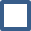 Ajánlattevőként nyilatkozom, hogy a tevékenységem nem áll felfüggesztés alatt. igen   / nem Ajánlattevőként nyilatkozom, hogy nem állok csőd- vagy felszámolási eljárás, végelszámolás, önkormányzati adósságrendezési eljárás alatt.igen   / nem A Hortobágyi Nemzeti Park Igazgatóság fenntartja a jogot, ha a nyertes ajánlattevő az ajánlata benyújtását követően a teljesítésre bármely oknál fogva alkalmatlanná válik, vagy ajánlatát a bírálat időpontjáig visszavonja, úgy a soron következő legjobb ajánlatot benyújtó ajánlattevő ajánlatát hirdesse ki nyertesnek, továbbá fenntartja a jogot arra is, hogy egy ajánlattevővel sem köt szerződést.Megvásárolni kívánt halfaj megnevezéseMennyiség
(kg)Egységár kg/Ft ÁFA nélkülAjánlat érvényessége(év hó nap)